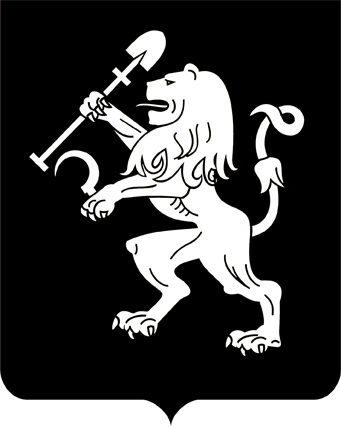 АДМИНИСТРАЦИЯ ГОРОДА КРАСНОЯРСКАПОСТАНОВЛЕНИЕОб отказе Стороженко А.А. в предоставлении разрешения на условно разрешенный вид использования земельного участкаВ соответствии с ч. 9 ст. 39 Градостроительного кодекса Российской Федерации, п. 9 ст. 6 Правил землепользования и застройки городского округа город Красноярск, утвержденных решением Красноярского городского Совета депутатов от 07.07.2015 № В-122, заключением                       о результатах публичных слушаний от 01.08.2022, рекомендацией комиссии по подготовке проекта Правил землепользования и застройки города Красноярска от 04.08.2022, руководствуясь ст. 41, 58, 59 Устава города Красноярска,ПОСТАНОВЛЯЮ:1. Отказать Стороженко Алексею Александровичу в предоставлении разрешения на условно разрешенный вид использования «для индивидуального жилищного строительства (код – 2.1)» в отношении                земельного участка с кадастровым номером 24:50:0100497:452, расположенного в территориальной зоне развития жилой застройки перспективной (ПО) по адресу: г. Красноярск, с.т. «Сад № 1 (Завода телевизоров)», участок № 279, с целью размещения объекта индивидуального жилищного строительства в связи с несоответствием требованиям                пунктов 5.1, 5.2 Свода правил «СП 42.13330.2016. Свод правил. Градостроительство. Планировка и застройка городских и сельских поселений. Актуализированная редакция СНиП 2.07.01-89*», утвержденного приказом Министерства строительства и жилищно-коммунального            хозяйства Российской Федерации от 30.12.2016 № 1034/пр.2. Настоящее постановление опубликовать в газете «Городские новости» и разместить на официальном сайте администрации города.Исполняющий обязанностиГлавы города                                                                              В.А. Логинов10.08.2022№ 699